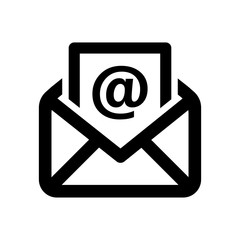 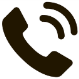 À quoi sert ce médicament ?Ce médicament est un antifongique à administrer en instillation oculaire (voie locale). Il est préconisé dans le traitement de la kératite fongique ou en cas d’abcès cornéen mycotique. Il peut être prescrit seul ou en association afin de garantir un traitement efficace. Il s’agit d’une préparation hospitalière adaptée à votre pathologie oculaire, réalisée en pharmacie hospitalière et non disponible en pharmacie de ville. La prescription de ce collyre est réservée aux spécialistes en ophtalmologie. Il est présenté en flacon de 10 ml (soit 330 gouttes environ).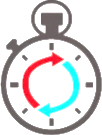 Ne prenez pas de dose double pour compenser la dose que vous avez oublié de prendre.                               Quelques conseilsSe laver soigneusement les mainsInclinez légèrement la tête vers l’arrièreTirez doucement la paupière inférieure vers le bas et regardez vers le haut Instiller une goutte dans le bas de l’œil puis cligner 2 fois des paupières (meilleure répartition de la goutte sur l’œil). Eviter de toucher l’œil ou les paupières avec l’embout du flaconFermer les yeux pendant 30 secondes et en même temps appuyez légèrement avec votre doigt sur le coin interne de l’œil (meilleure efficacité et réduction du passage du médicament dans le sang).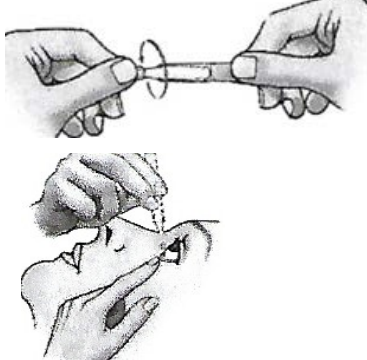 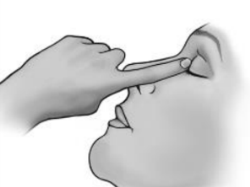 Ne pas jeter les flacons utilisés ou périmés. Rapportez-les à votre pharmacien de ville (Tri Cyclamed®) 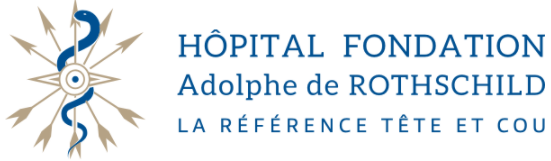 